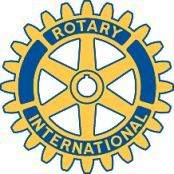 Rotary Club of Carleton Place and Mississippi Mills       Meeting of February 11, 2013This was the first meeting where Rotarian Judith Gilchrist, ex of the Renfrew Club was in attendance.  Of the regular members, the only one not attending was Al.  President Robert did not have any major items on the agenda nor was there a speaker planned.  As usual Robert opened up the meeting by asking Secretary Doug if he had any correspondence to present to the Club.There was only one item, from a non-profit agency based in Brockville asking for our Club to assist it in its’ goal of educating people in India.  The letter was passed to Rotarian Gordon for consideration.Robert then gave a report on a volunteer seminar that he and Rotarian Faye attended recently.  This seminar was a joint effort of the BIA and the Chamber of Commerce which basically discussed the concept of volunteerism and then keeping those volunteers enthused about the cause.  The primary method was called the 3R’s; Recruitment, Retention and Recognition.Robert then asked Rotarian Bernie to give a briefing to the Club about Carleton Place Heritage Committee’s held at the Moore House over the weekend.  The main displays were of photographs taken of locations in Carleton Place during the 1920’s and 30’s provided through the auspices of the Heritage Museum.  He also said that there were 4 Heritage certificates presented.  3 of the awards were for home owners and the 4th was presented to the owner of the Wool-Grower’s Co-Operative in Town.  Bernie said that the Co-Op was planning to do a major overhaul of the current structure to bring it back to its original look and design.  He also suggested that going to this facility might make for a good outing by the Club.Robert then asked Doug to speak about his discussions with VIP Productions about putting on a magic show in Carleton Place, which would benefit the Club financially.  He said that VIP would be selling the tickets for $23 per person or for $69 as a Family Pack of four.  The show was aimed at families and there would be some tickets made available for school children.  VIP had stated that they would guarantee the Club a minimum of $400 provided that we would provide some assistance the night of the show.  The planned date of the show was to be Friday, May 24th between 6:30 and 8:30 P.M..  The original location was to be the upper hall at the Arena, but it had been suggested that the auditorium at Carembeck be used instead.  A Poll of the Club, verified general support of the Club for the initiative.Rotarian Marion was then asked to speak about the upcoming student exchange.  She said that the student was very excited by the prospect of the exchange having been approved.  Marion then asked Treasurer Mike when some open nights for the student and one of her parents to attend a meeting would be.  A date in early March was given.